Tuolumne and Calaveras 
Occupational Olympics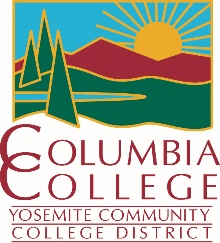 Cosmetology Event Criteria 2016EVENT OVERVIEW: Contestants will bring their own mannequin head (or model) that will have had a wet set with rollers, pin curls, finger waves, braids or any combination of these.Hair must be dry and ready to comb out.Student will comb out and give an elegant, formal style to the models hair. (Black tie event, not prom)No pre-combed sets allowed.Hair extensions are fine, but cannot cover more than 1/3 of the scalp area.Hair ornamentation is also fine, but cannot cover more than ¼ of the scalp area.Neck area of mannequins may be decorated.Contestant must wear school uniform. (Professional dress only if agreed upon by the competing school’s instructors.)SCOPE OF THE TESTCONTESTANT WILL BE EVALUATED ON THE FOLLOWING SKILLS:Speed, accuracy and appearance of finished task.Originality and designAssembly of materials, set up and handling of tools60-minute comb out timeEQUIPMENT AND MATERIALSCONTESTANTS WILL SUPPLY:Their own working suppliesMannequin head or modelAppropriate school uniform ( Professional dress only if agreed upon by the competing school’s instructors)OCCUPATIONAL OLYMPICSCOLUMBIA  COSMETOLOGYMODEL #_______PREP-25%A wet set with rollers, pin curls, finger waves, braids or a combination of them.  Assembly of work area, organization of tools and cleanliness.Up to 5 points_______ Comments_________________________MARKETABILITY-25%Is this a look that could be charged for in a contemporary salon? Up to 5 points________Comments_______________________________APPEARANCE AND FINISH-25%Is the look finished? Is it smooth, balanced etc…? Are the style and any ornamentation appropriate for a formal, black tie event? Up to 10 points_______Comments_______________________________ORIGINALITY AND DESIGN-25%Is it simple, yet elegant…? Is it elaborate and detailed? Does it have the “WOW” factor? Up to 10 points_______Comments_______________________________First place-30 pointsSecond place- 29 pointsThird place- 28 points Fourth place-27 points (There may be two 4th places)Fifth place- 26 points (There may also be two 5th places)